      LOYOLA COLLEGE (AUTONOMOUS), CHENNAI – 600 034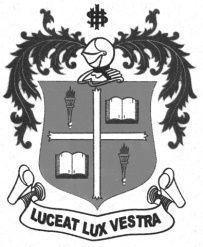     M.Sc. DEGREE EXAMINATION - ZOOLOGYSECOND SEMESTER – APRIL 2011ZO 2814 / 2808 - CELL AND MOLECULAR BIOLOGY               Date : 02-04-2011 	Dept. No. 	  Max. : 100 Marks    Time : 1:00 - 4:00                                              PART – A     Answer all				(10x2 = 20 marks)Differentiate malignant and benign tumour.What is radiation genetics?Comment on cystic fibrosis.What is the primary function of ribosome?Comment on southern blot.Define replicon.What is a genetic disorder?Comment on telomeres.What are the types of oncoproteins?Comment on non-permissive cells.PART – BAnswer any four 			(4x10 = 40 marks)Write notes on the effects of radiation in DNA.Explain the role of ribosomes and peroxisomes.Give an account on karyotyping.Write notes on biogenesis of mitochondria and mitochondrial DNA.What are the properties of genetic code? Explain.Give an account of methods of gene sequencing.PART – C Answer any two 			(2x10 = 40 marks)Write an essay on tumour suppressor genes.Differentiate prokaryotic and eukaryotic cell organization.Give an account of DNA finger printing technology.Explain the genetics of ageing process.******